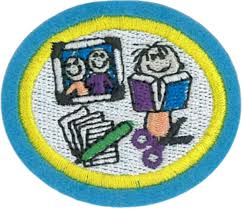          Scrapbooking e – Honour WorksheetRequirements1.     What is the purpose of scrapbooking?_______________________________________________________________        _________________________________________________________________________________________________________        _________________________________________________________________________________________________________2.     Why journal? ________________________________________________________________________________________    _________________________________________________________________________________________________________        _________________________________________________________________________________________________________3.     What is cropping?____________________________________________________________________________________  _________________________________________________________________________________________________________  _________________________________________________________________________________________________________    Why is it done? ______________________________________________________________________________________        _________________________________________________________________________________________________________  _________________________________________________________________________________________________________4.     What are the 4 main types of scrapbooks used? ________________________________________________________________________________________________________________________________________________________________________________________________________________________________________________________________________________________________________________________________________________________________________________________________________________________________5.     What is the purpose of using acid-free products? _________________________________________________        _________________________________________________________________________________________________________        _________________________________________________________________________________________________________6.     What are the 4 different types of acid- free adhesives?________________________________________________________________________________________________________________________________________________________________________________________________________________________________________________________________________________________________________________________________________________________________________________________________________________________________7.     What ‘tool’ is used to sharpen scissors and punches when they get dull? _______________________        _________________________________________________________________________________________________________8.     Name 5 types different types of acid-free paper used in scrapbooking:________________________________________________________________________________________________________________________________________________________________________________________________________________________________________________________________________________________________________________________________________________________________________________________________________________________________________________________________________________________________________________________________________PRACTICAL9.     Make a scrapbook of at least 12 pages which should be 12” x 12” (standard UK size). You can think about:	What type of scrapbook would you like to use? Think of the 4 options.What theme do you want to base it on? Below are some ideas: School event or the school yearHolidayBirthday or weddingMy life (birth until now)FriendsFamilyWhat ‘memory/story’ do you want to tell with your scrapbook? Makes notes DatesPlacesPeople in the picturesWhat was happening?Choose your photos. What colour would you like it to be?How do you want to lay it out and how can you use coloured paper/decorative scissors/stickers/matting and journaling?10.    Write out and memorise Joel 1:3____________________________________________________________________________________________________________________________________________________________________________________________________________________________________________________________________________________________________________________________________________________________________________________________________RESOURCEShttps://www.scrapbook.com/articles/14-facts-you-must-know-to-protect-your-photos-and-projectsSearch “scrapbooking ideas” on any internet search enginePinterest – you can search and see what others have done and gather ideas.